VESELĪGS UZTURS UN VESELĪGA UZTURA PARADUMU VEIDOŠANU8.DECEMBRISĶirbju krēmzupa ar kokosriekstu pienuSastāvdaļas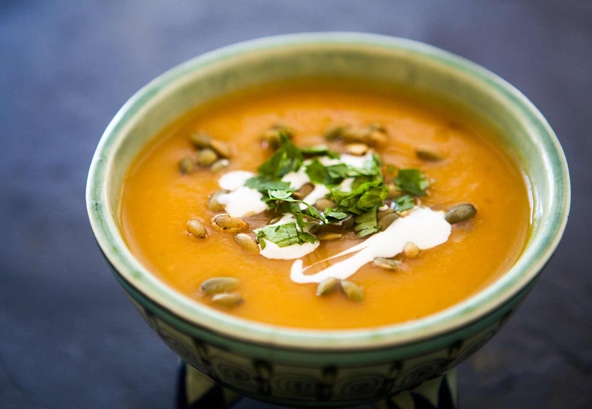 140 g sīpoli1 ķiploka daiva, nomizota, sakapātaOllīveļļa cepšanai120 g burkāni350 g ķirbja150 g karsts ūdens½ ēd.k. “Anniņa” garšviela5 cm ingvera saknes, nomizota, smalki sagriezta½ ēd.k. Indijas karija50 g kokosriekstu pienaPagatavošanaSakarsē krāsni 180 grādus karstu. Nomazgā un sagriez ķirbi šķēlēs ar visu mizu. Liec krāsnī cepties uz 40 minūtēm, līdz ķirbis ir mīksts. Tad izņem ārā un ļauj, lai ķirbis pilnībā atdziest.Katliņā sakarsē olīveļļu un apcep sīpolus, ķiplokus un ingvera sakni. Tad pievieno burkānus, visas garšvielas un turpina cept. Pārlej dārzeņus ar karstu ūdeni un vāra līdz tie gatavi. Tad visu to liec blendera krūzē un sablenderē. Kad ķirbis atdzisis, sablenderē to biezenī. Katliņā liec ķirbja biezeni un sablenderētos dārzeņus. Beigās pievieno kokosriekstu pienu, samaisi un uzsildi.Pasniedz, ar kādām piedevām vēlies - ar ķirbju sēklām, ar rupmaizes grauzdiņiem, ar zaļumiem, ar ceptu vistas fileju.Dateļu našķisSastāvdaļas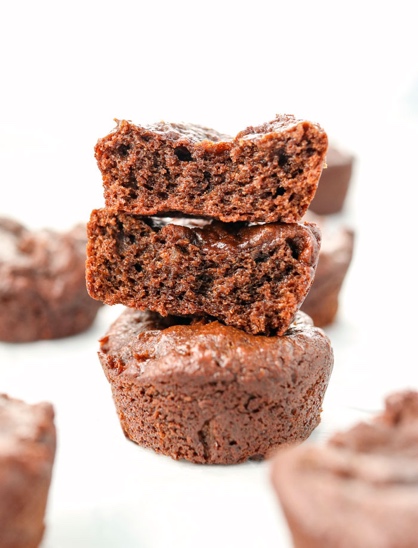 200 g dateļu bez kauliņiem100 g žāvētu plūmju vai rozīņu1 banāns, nomizots1 ēd.k. riekstu sviesta pēc izvēles2 ēd.k. kakao pulvera 5 ēd.k. pilngraudu miltu3 ēd.k. auzu miltu1 ēd.k. kanēļa1 tējk. cepamā pulveraPagatavošanaJa dateles un plūmes ir sausas, izmērcē tās karstā ūdenī vismaz 15 minūtes. Ja tās ir svaigi sulīgas, vari arī nemērcēt.Sakarsē krāsni 190 grādus karstu. Blenderī liec dateles, plūmes, banānu, riekstu sviestu, kakao pulveri un sablenderē, līdz masa ir viendabīga. Atsevišķā trauciņā sajauc pilngraudu un auzu miltus, iemaisi, līdz mīkla ir viendabīga. Ja šķiet, ka mīkla ir par biezu, vari papildus pievienot kokosriekstu eļļu vai cepšanai piemērotu neitrālas garšas augu eļļu. Mīklai jābūt biezai, bet tādai, ka to var samaisīt ar karoti.Liec mīklu izvēlētajās formiņās un liec krāsnī cepties uz 30-40 minūtēm(gatavošanas laiks atkarīgs no formiņu lieluma). Kad kūciņas gatavas, izņem no krāsns un atdzesē, lai tās saglabā savu formu. Pēc tam vari tās griezt gabaliņos un pasniegt tāpat, ja izmantoji mazās kēksu formiņas.